臺北市北投區北投國民小學特殊教育宣導活動實施計畫依據：特殊教育法暨特殊教育法施行細則。目的：加強人權教育，引導教職員工、家長、學生，對人的尊重與關懷。增進對特殊教育學生的瞭解、接納及融和。提供特殊教育學生對未來多元性發展空間的認識。協助特殊教育學生建立自信與勇氣。實施時間：105年9月至106年6月實施策略與具體作法：經費來源：由本校年度相關經費項下支應。資源運用：運用社區、社會等階層之人力、物力、組織等資源。獎勵方式：表現優良學生，頒發獎品鼓勵。本計畫經特教推行委員會通過，校長核可後實施，修正時亦同。臺北市北投區北投國民小學105學年度上學期特殊教育宣導活動活動類型項      目對    象時       間      目        的（一）藝文活動著色比賽(特教主題圖畫)一年級6月了解各類身心障學生的困境，發揮愛心。（二）融合教學晨間牽引活動四年級4月增進啟智班學生與普通班兒童互動之機會。（二）融合教學特教學生部分時間融合普通班上課各年級上下學期認識身心障礙朋友，了解他們在團體中所需要的協助，進而能幫助他們，達到融合教育的目的。（二）融合教學體驗活動-認識治療犬六年級12月(五)1、2節1.藉由介紹各類身心障礙朋友，知道生命的可貴，重視生命，珍愛生命。2.提供相關資料及圖書資訊（二）融合教學視障宣導-導盲犬五年級12月(四)5、6節1.藉由介紹各類身心障礙朋友，知道生命的可貴，重視生命，珍愛生命。2.提供相關資料及圖書資訊（二）融合教學影片欣賞-阿天與他的朋友大才(過動症及情障宣導) 四年級12月(四)1、2節1.藉由介紹各類身心障礙朋友，知道生命的可貴，重視生命，珍愛生命。2.提供相關資料及圖書資訊（二）融合教學影片欣賞-我的妹妹小桃子 (身體病弱宣導)三年級10月(三)2、3節1.藉由介紹各類身心障礙朋友，知道生命的可貴，重視生命，珍愛生命。2.提供相關資料及圖書資訊（二）融合教學PPT欣賞---箭靶小牛PPT二年級10月1.藉由介紹各類身心障礙朋友，知道生命的可貴，重視生命，珍愛生命。2.提供相關資料及圖書資訊（二）融合教學影片欣賞---他們的舞台〈黃乃輝的故事〉『機器女孩』五年級11月1.藉由介紹各類身心障礙朋友，知道生命的可貴，重視生命，珍愛生命。2.提供相關資料及圖書資訊（二）融合教學影片欣賞—馬拉松小子(自閉症宣導)四年級4月1.藉由介紹各類身心障礙朋友，知道生命的可貴，重視生命，珍愛生命。2.提供相關資料及圖書資訊（二）融合教學影片欣賞—十月的天空(生涯發展)六年級12月1.藉由介紹各類身心障礙朋友，知道生命的可貴，重視生命，珍愛生命。2.提供相關資料及圖書資訊（二）融合教學影片欣賞—真愛奇蹟(學障與肢障宣導)五年級5月1.藉由介紹各類身心障礙朋友，知道生命的可貴，重視生命，珍愛生命。2.提供相關資料及圖書資訊（三）親師交流學校日全校師生9月與家長說明學生IEP的設計並報告教學進度、班級經營（三）親師交流學校日全校師生2月與家長說明學生IEP的設計並報告教學進度、班級經營（四）特教知能研習狗狗教我的事－北市特教動輔列車全體教師、家長10月動物輔助治療在特殊教育的運用。（四）特教知能研習普通班之特殊學生課程調整與協助全體教師、家長6月了解普通班特殊生之最適課程調整與協助方式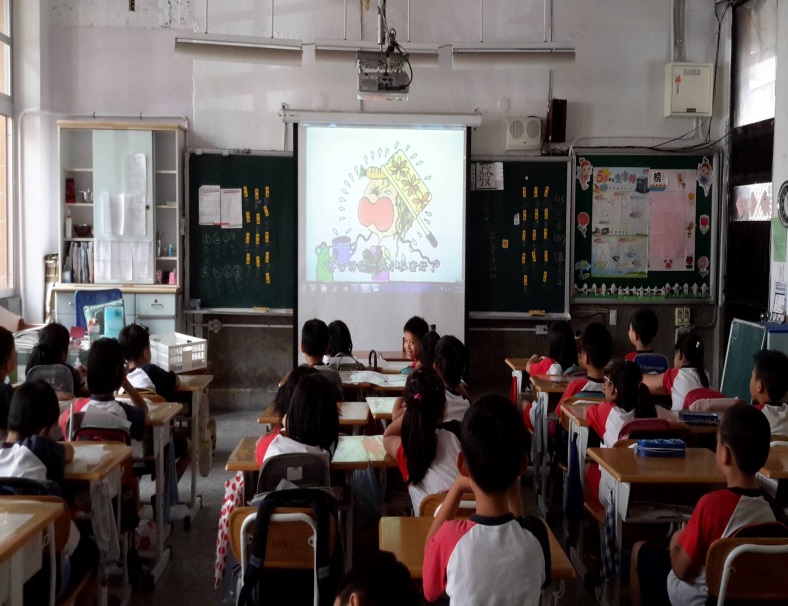 箭靶小牛PPT欣賞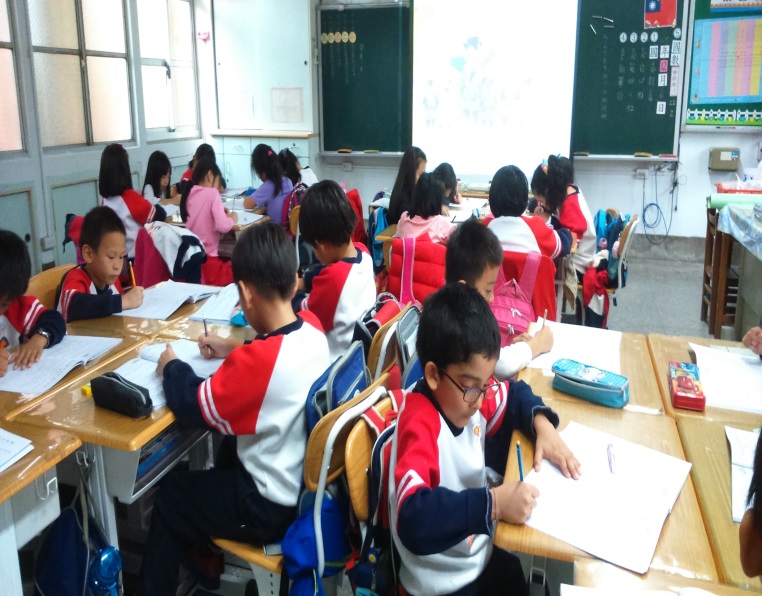 特教宣導完習寫學習單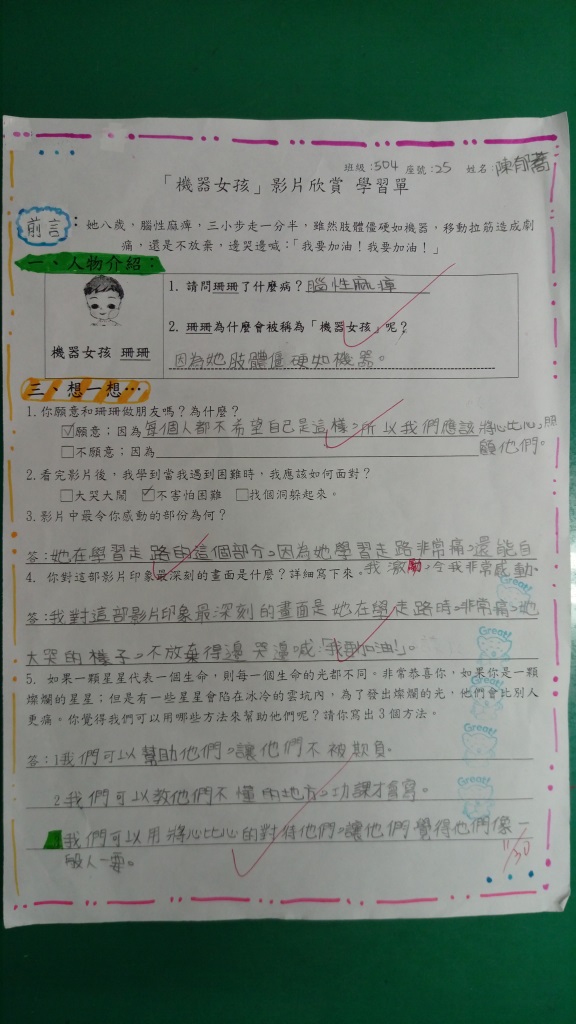 機器女孩學習單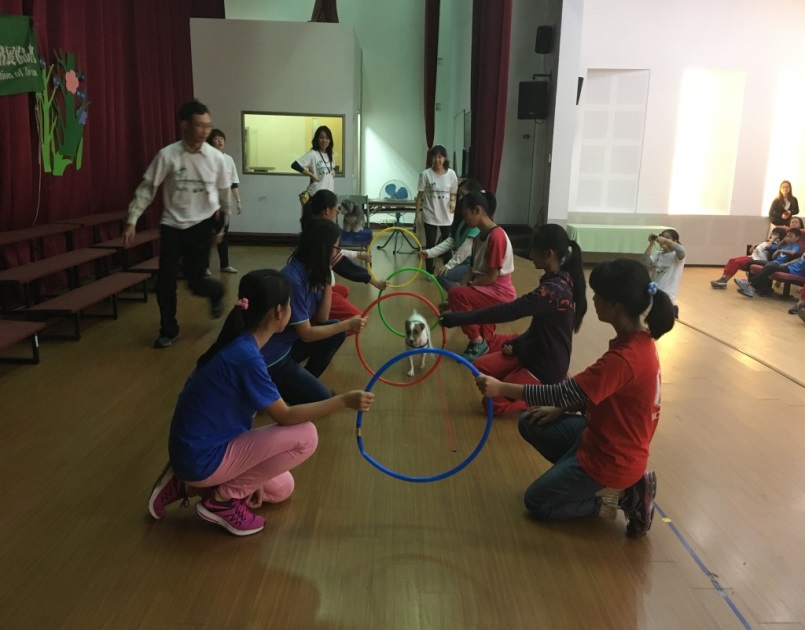 六年級治療犬活動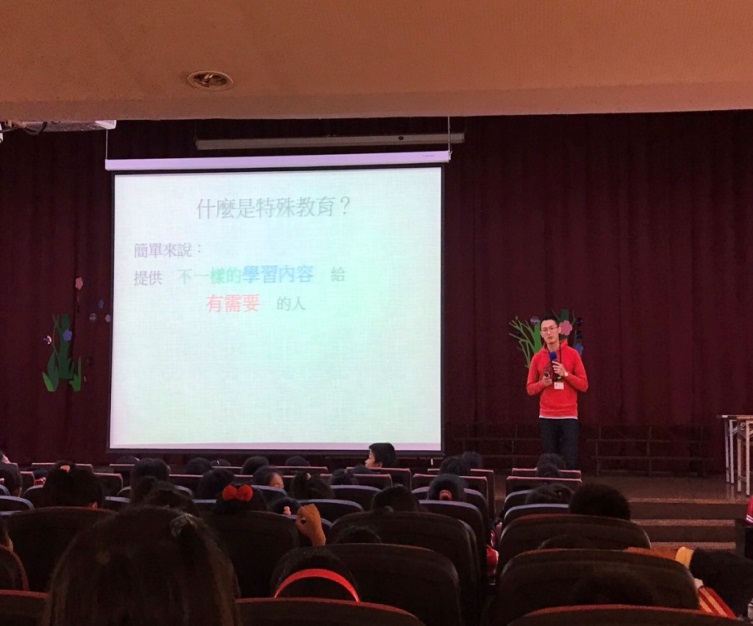 四年級特教宣導活動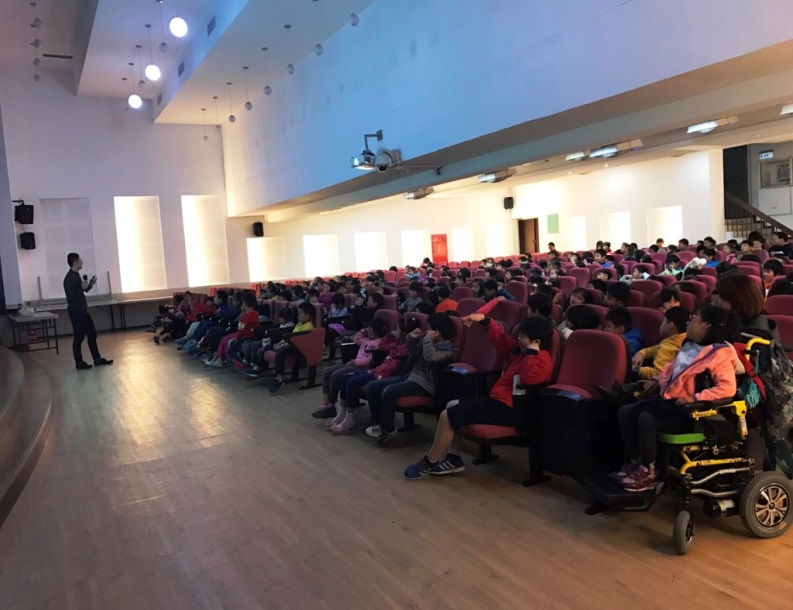 三年級特教宣導活動